ПРИЛОЖЕНИЕ 1  ПРИЛОЖЕНИЕ 2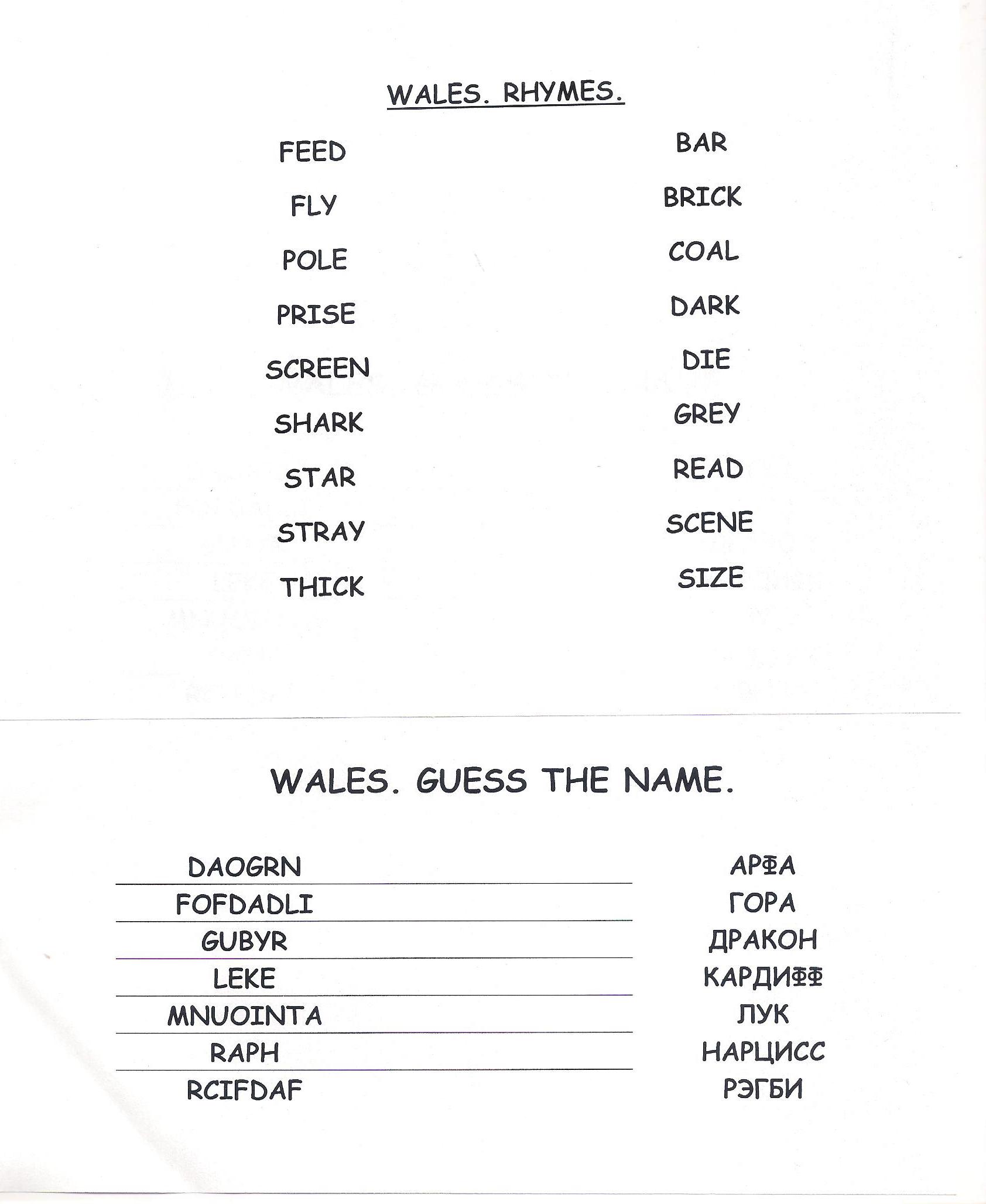 ПРИЛОЖЕНИЕ 3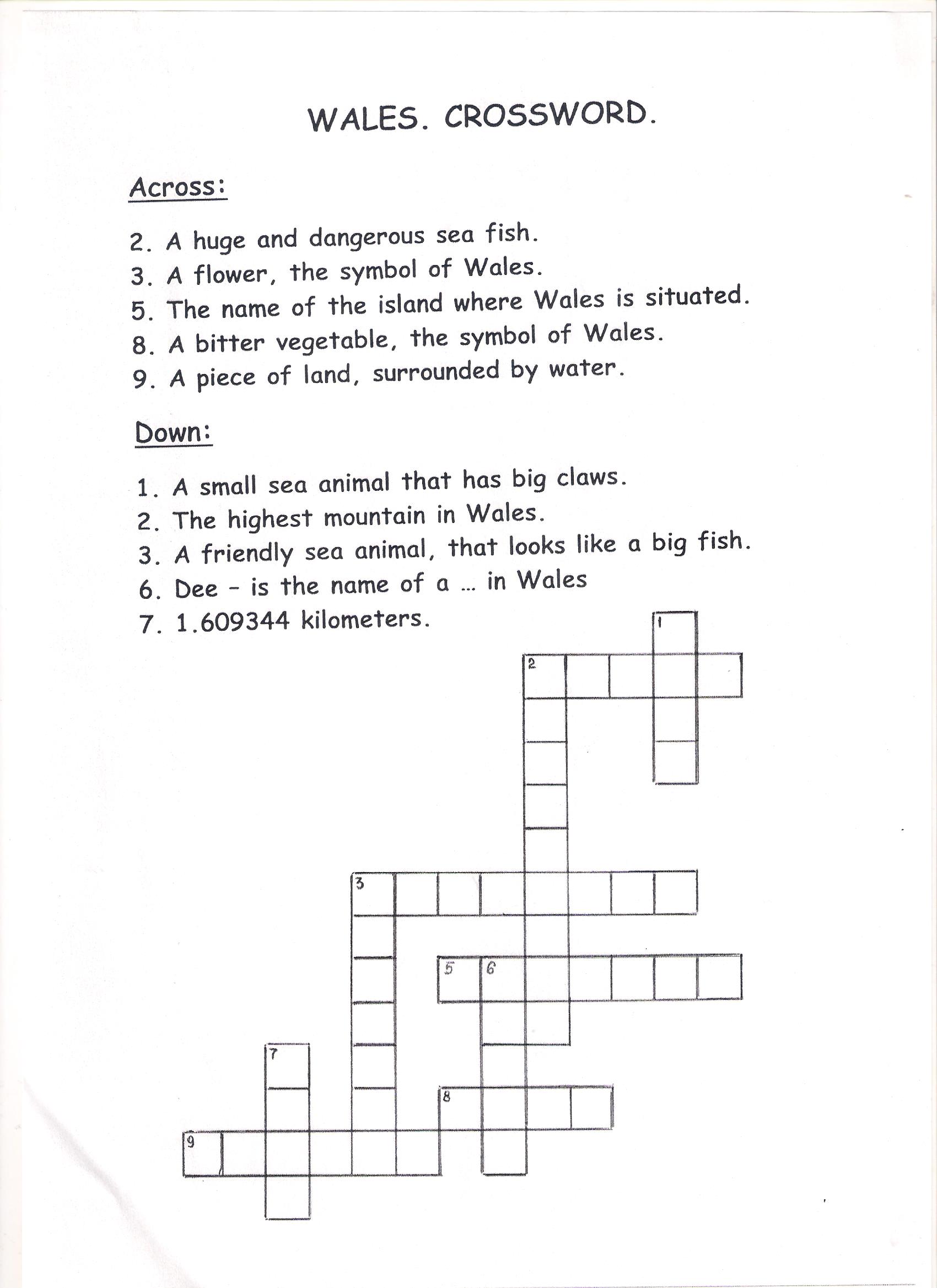 ПРИЛОЖЕНИЕ 4WALES. DESCRIPTIONS.MANY IN THERE TRADITIONS ARE THE COUNTRY__________________________________________SNOWDONIA IS THE HIGHEST MOUNTAIN____________________________________________LEEK AND THE OF SYMBOLS DAFFODIL WALES ARE_______________________________________________OF CARDIFF THE THE IS COUNTRY CAPITALПРИЛОЖЕНИЕ 5WALES.SHORT TOUR GUIDENAMEDESCRIPTIONPICTURESNOWDONIAA mountainous region in north Wales and a national park of 823 square miles (2,130 km2) in area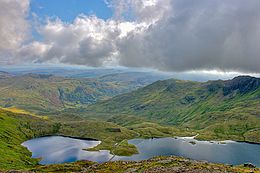 CARDIFFThe capital and largest city in Wales and the eleventh-largest city in the United Kingdom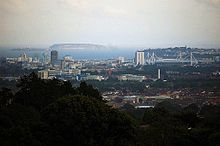 FLAGIt shows the red dragon of Prince Cadwalader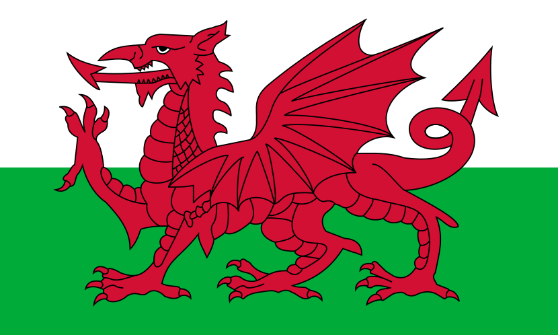 DAFFODILA nice flower, one of the main symbols of Wales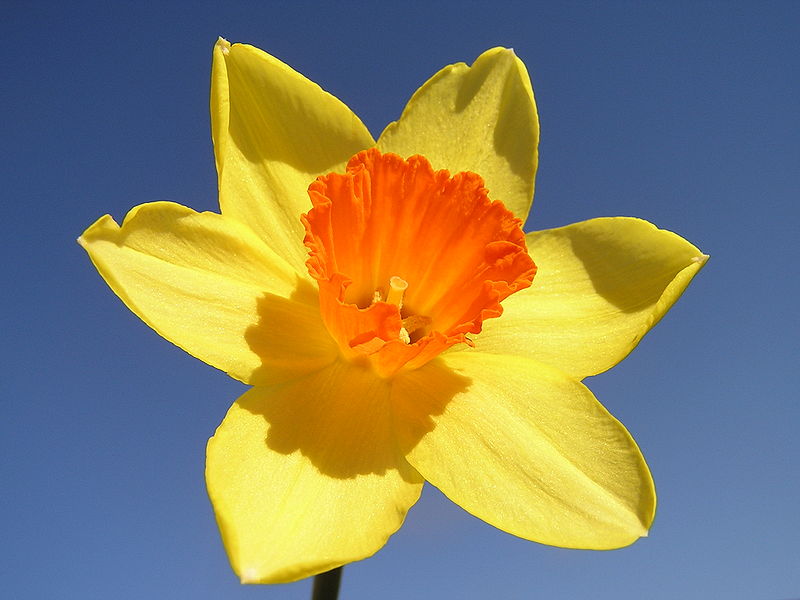 